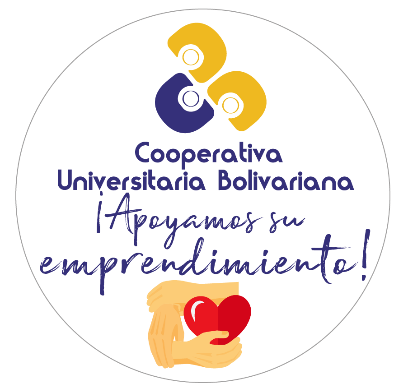 Nombre de su empresa:Antigüedad de su empresa:¿a qué se dedica su empresa?¿qué productos vende en su empresa?:Contacto de su empresa: (incluir teléfonos, correo, dirección web, redes sociales).Incluir una fotografía de su empresa (sin texto, solo una foto) para publicar en redes sociales u otros medios.Enviar logo de su empresa.Enviar la anterior información al correo asesor.virtual@cooperativabolivarianaSe estará publicando su negocio en la página web, redes sociales y se enviará a los asociados de la Cooperativa Universitaria Bolivariana.Enviar la anterior información al correo asesor.virtual@cooperativabolivarianaSe estará publicando su negocio en la página web, redes sociales y se enviará a los asociados de la Cooperativa Universitaria Bolivariana.